SPECTATOR INFORMATION FOR THE GAME BETWEEN BULGARIA AND ENGLAND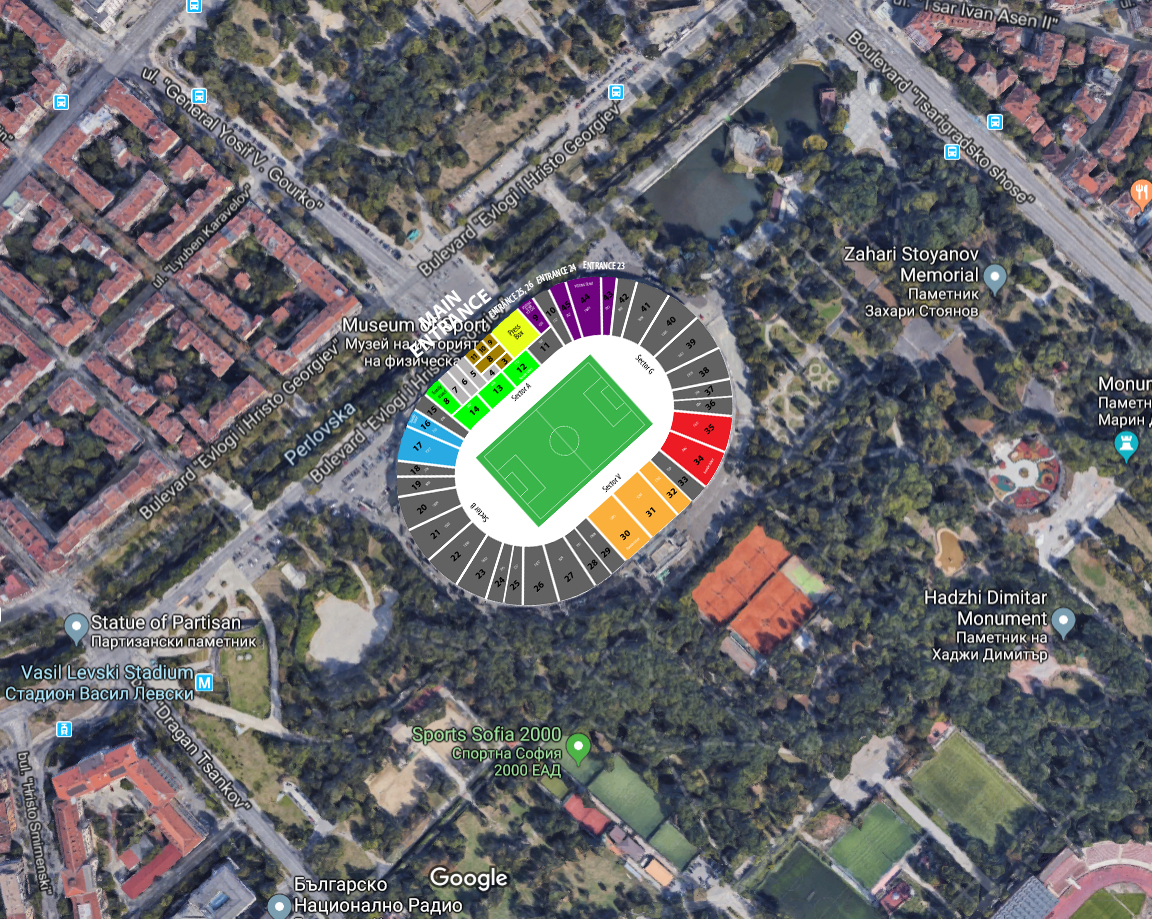 MATCH   UEFA EURO 2020 Qualifier - Bulgaria V England DATE   Monday 14th October 2019, 21:45 hVENUE ADDRESS   “Vasil Levski” National Stadium, “Evlogi & Hristo Georgievi” blvd. 38, Sofia  KEY TIMINGS AGE RESTRICTIONSGuests aged under 18 must be accompanied by an adult over the age of 18All adults with underage children must fill out the following declaration confirming responsibility for the childSAFETY AND SECURITY Please note there will be enhanced security searches in place for this match and all supporters need to be aware of the following restrictions: All spectators must be ready to present their personal identification documents at all security searches It is absolutely forbidden to enter the sports facility using another person’s ID / sign under Art.11, para. 2It is forbidden to enter stadium zones prohibited for spectatorsSpectators under the influence of alcohol, drugs or other substances will not be allowed inside the stadiumSpectators exhibiting aggressive behaviour will be asked to leave the venue Spectators are not allowed to bring in bottles, including plastic ones over 500 ml, items of fragile or particularly hard material, bulky objects and belongings, umbrellas with long handles, banners with handles longer than 1,5 m (except for lightweight PVC pipes up to 2,5 cm in diameter)Discriminatory abuse, chanting or harassment of any kind is strictly forbidden and will result in arrest and/or ejection from the venueIt is forbidden to carry and display flags, posters and banners depicting text, images, abbreviations and symbols inciting hatred and violence, containing offensive statements or personifying ideologies declared illegalIndecent spectator behaviour also includes (but is not limited to):Refusal to comply with the orders of the persons responsible for the sporting event, security or safety officials or the police authoritiesOvercoming of barriers, constructions and equipment located in the sports facility or the sports zoneInvasion of the sports ground/pitchBurning objects and maintaining fireThrowing objects on the pitchWearing of masks and concealing the face or part of it (which hinders recognition)Swearing or using other profane expressions; gestures and behaviour that might be considered particularly vulgar; expressions and chants that incite hatred on a racial, ethnic or religious basisCarrying of weapons and objects that can be used as a weapon; ammunition; sprays with shielded gas, with caustic or colorants; signal rockets, explosive devices, pyrotechnic articles and other dangerous devices, their separate components; narcotic drugs and other intoxicants as well as other substances and objects which can be considered as a danger to the health of othersChallenging or participating in fightsAggression towards competitors, referees, police authorities or other officials, security or safety officials, as well as medical professionals, journalists, photojournalists or TV cameramenDestruction or damage of the sports venueSupporters may bring in merchandise bought from the official BFU pop-up stores outside the stadium.We thank all spectators for their cooperation and understanding.ALCOHOL No alcohol will be permitted entry if brought to the stadium. The Bulgarian law forbids the sale and use of alcoholic drinks within 500 m of the sports venue. Refusal to comply with the restrictions may result in a ban from the stadium grounds. FLAGS/BANNERSSupporters may bring a flag/banner into the ground WITHOUT permission from stadium staff if:The flag/banner has a pole no longer than 1,5 m and with a diameter less than 1 cm (except for lightweight PVC pipes up to 2,5 cm in diameter)There is no advertising or commercial message on the flagIt does not contain any abusive or defamatory messagePlease note that flag poles made of metal are not permitted inside the stadium, no matter what size or length the flag / pole is.The “Vasil Levski” Stadium staff reserves the right to remove any flags if they are deemed to be causing an issue during the match.TRAVELPlease note that “Vasil Levski” National Stadium is a public transport destination and is well catered for with public services, which is the recommended mode of transport to and from the stadium. Below is a list of transport options for supporters: UNDERGROUND SERVICESSofia Metropolitan “Vasil Levski” tube station – 3 mins walk from stadium (through the home fans sector and the main stand)“SU Sv. Kliment Ohridski” station  - 5 mins walk from stadium (directly towards the visiting fans tribune)BUSOrlov most crossing – Tsarigradsko Chaussee (2 mins walk from the stadium directly towards the visiting fans sector) – Bus lines № 204, 76, 280, 304, 184, 204, 213, 306, 604, 84, 505; trolley lines № 4, 5, 8, 11There is a 24-hour bus service from Orlov most crossing – Tsarigradsko Chaussee, line N1Orlov most station – Evlogi & Hristo Georgievi blvd. (3 mins walk from the stadium main stand) – Bus lines № 304, 184, 94, 76, 204, 604, 72, 84, 75, 9, 505UASG Tram station (5 mins walk from the stadium) – Tram lines № 10, 12, 18Spectators are advised to plan their travel in advance – for more information visit https://www.sofiatraffic.bg/en/transport/schedules and/or https://www2.metropolitan.bg/en/schedule/Please note that the single adult fare for the Sofia public transport system is BGN 1,60 (EUR 0,80). Tickets can be bought from bus/underground stations as well as the bus drivers.CAR For supporters wishing to drive please note there will be NO parking spaces available at the stadium. Therefore we would strongly advise the use of public transport. If parking is required spectators may use street parking in the area outside of the sports venue. Please note that there is no parking fee in public spaces after 19:30 h.